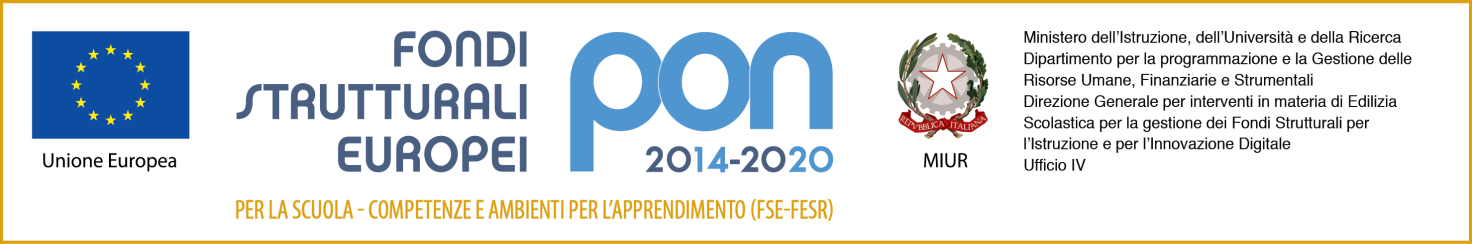 Domanda partecipazione selezione esperti in discipline coreutiche per progetto “#La scuola non si ferma” (CIP 10.1.1A-FSEPON-SA-2021-83 CUP B23D21001490006 - CIP e 10.2.2A-FSEPON-SA-2021-92 CUP B23D21001580006), finanziato da FSE–PON “Per la scuola, competenze e ambienti per l’apprendimento” 2014-2020 - Avviso pubblico 9707/2021 “Apprendimento e socialità”Alla DDS Giovanni Lilli – CagliariVia Garavetti 1 - CagliariIl/La sottoscritto/a ___________________________________ nato/a ______________________________ (prov. ___) il __/__/____, residente a _________________________.via ____________________________ CAP ______ (prov. ___), cod. fisc. __________________ tel. ____________ e-mail __________________________CHIEDEdi partecipare alla selezione per il progetto # La scuola non si ferma, in qualità di esperto in discipline coreutiche.A tal fine, consapevole delle conseguenze penali previste dall’art. 76 D.P.R. 445/2000, compresa la perdita dei benefici eventualmente conseguiti, ai sensi artt. 46 e 47 medesimo D.P.R., sotto la propria responsabilitàDICHIARAdi essere cittadino ___________________;di essere in godimento dei diritti civili e politici;di non avere riportato condanne penali e di non avere in corso procedimenti penali;di non essere dipendente di altre amministrazioni pubbliche, ovvero di essere stato autorizzato dall’Amministrazione di appartenenza, allo svolgimento della citata prestazione;di possedere i titoli culturali e professionali dichiarati nell’allegato 2;di essere a conoscenza e di accettare tutte le condizioni previste nel presente Avviso;Allega alla presente (barrare voci che interessano):curriculum Vitae formato europeo datato, autocertificato e sottoscritto ai sensi DPR 445/2000; tabella autocertificazione e autovalutazione dei titoli ai sensi DPR 445/2000 (Allegato 2);copia di valido documento di identità del sottoscrittore ai sensi DPR 445/2000;Il sottoscritto autorizza il trattamento dei dati personali per le finalità e con le modalità di cui al Reg. UE n. 2016/679 e al D. Lgs n. 196/03 e ss. mm. ii..Data e firma per esteso ________________________________________________________